ПРОТОКОЛ № _____Доп. Вр.                    в пользу                                           Серия 11-метровых                    в пользу                                            Подпись судьи : _____________________ /_________________________ /ПредупрежденияУдаленияПредставитель принимающей команды: ______________________ / _____________________ Представитель команды гостей: _____________________ / _________________________ Замечания по проведению игры ______________________________________________________________________________________________________________________________________________________________________________________________________________________________________________________________________________________________________________________________________________________________________________________________________________________________________________________________________________________________________________________________Травматические случаи (минута, команда, фамилия, имя, номер, характер повреждения, причины, предварительный диагноз, оказанная помощь): _________________________________________________________________________________________________________________________________________________________________________________________________________________________________________________________________________________________________________________________________________________________________________________________________________________________________________Подпись судьи:   _____________________ / _________________________Представитель команды: ______    __________________  подпись: ___________________    (Фамилия, И.О.)Представитель команды: _________    _____________ __ подпись: ______________________                                                             (Фамилия, И.О.)Лист травматических случаевТравматические случаи (минута, команда, фамилия, имя, номер, характер повреждения, причины, предварительный диагноз, оказанная помощь)_______________________________________________________________________________________________________________________________________________________________________________________________________________________________________________________________________________________________________________________________________________________________________________________________________________________________________________________________________________________________________________________________________________________________________________________________________________________________________________________________________________________________________________________________________________________________________________________________________________________________________________________________________________________________________________________________________________________________________________________________________________________________________________________________________________________________________________________________________________________________________________________________________________________________________________________________________________________________________________________________________________________________________________________________________________________________________________________________________________________________________________Подпись судьи : _________________________ /________________________/ 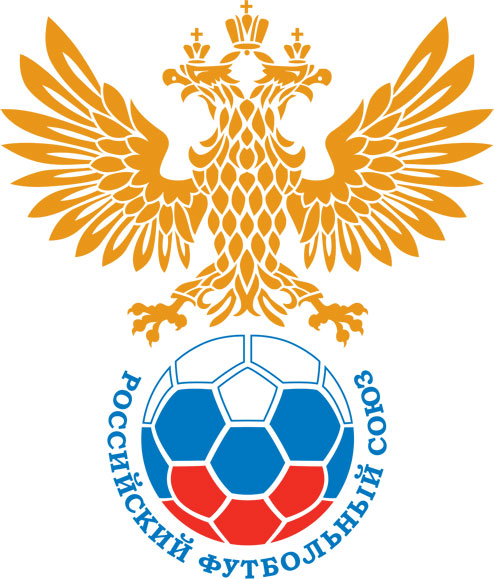 РОССИЙСКИЙ ФУТБОЛЬНЫЙ СОЮЗМАОО СФФ «Центр»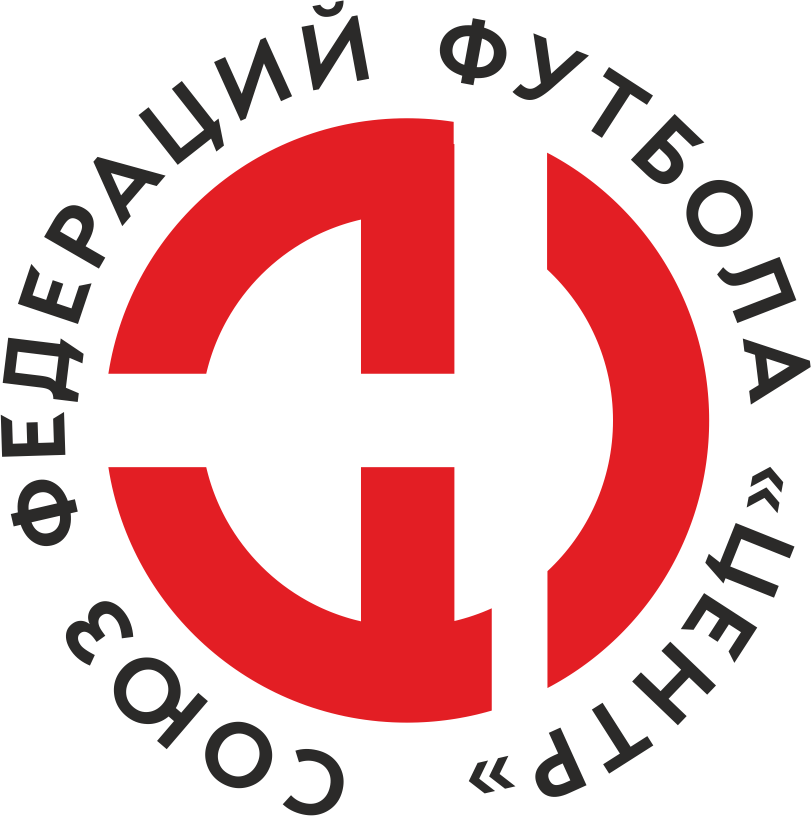    Первенство России по футболу среди команд III дивизиона, зона «Центр» _____ финала Кубка России по футболу среди команд III дивизиона, зона «Центр»Дата:29 мая 2022СШОР №1 Салют-М (Белгород)СШОР №1 Салют-М (Белгород)СШОР №1 Салют-М (Белгород)СШОР №1 Салют-М (Белгород)Динамо-Брянск-М (Брянск)Динамо-Брянск-М (Брянск)команда хозяевкоманда хозяевкоманда хозяевкоманда хозяевкоманда гостейкоманда гостейНачало:12:00Освещение:ИскусственноеИскусственноеКоличество зрителей:50Результат:4:2в пользуСШОР №1 Салют-М (Белгород)1 тайм:2:0в пользув пользу СШОР №1 Салют-М (Белгород)Судья:Оболенских Евгений  (Курск)кат.1 кат.1 помощник:Беликов Алексей Тулакат.1 кат.2 помощник:Щербаков Алексей Курсккат.2 кат.Резервный судья:Резервный судья:Тарасевич Андрейкат.1 кат.Инспектор:Тарасов Вячеслав Юрьевич ТулаТарасов Вячеслав Юрьевич ТулаТарасов Вячеслав Юрьевич ТулаТарасов Вячеслав Юрьевич ТулаДелегат:СчетИмя, фамилияКомандаМинута, на которой забит мячМинута, на которой забит мячМинута, на которой забит мячСчетИмя, фамилияКомандаС игрыС 11 метровАвтогол1:0Данил АносовСШОР №1 Салют-М (Белгород)222:0Данил КулиевСШОР №1 Салют-М (Белгород)313:0Владислав БукатовСШОР №1 Салют-М (Белгород)514:0Данил АносовСШОР №1 Салют-М (Белгород)534:1Егор МамоновДинамо-Брянск-М (Брянск)734:2Андрей ЕфимчукДинамо-Брянск-М (Брянск)89Мин                 Имя, фамилия                          КомандаОснованиеРОССИЙСКИЙ ФУТБОЛЬНЫЙ СОЮЗМАОО СФФ «Центр»РОССИЙСКИЙ ФУТБОЛЬНЫЙ СОЮЗМАОО СФФ «Центр»РОССИЙСКИЙ ФУТБОЛЬНЫЙ СОЮЗМАОО СФФ «Центр»РОССИЙСКИЙ ФУТБОЛЬНЫЙ СОЮЗМАОО СФФ «Центр»РОССИЙСКИЙ ФУТБОЛЬНЫЙ СОЮЗМАОО СФФ «Центр»РОССИЙСКИЙ ФУТБОЛЬНЫЙ СОЮЗМАОО СФФ «Центр»Приложение к протоколу №Приложение к протоколу №Приложение к протоколу №Приложение к протоколу №Дата:29 мая 202229 мая 202229 мая 202229 мая 202229 мая 2022Команда:Команда:СШОР №1 Салют-М (Белгород)СШОР №1 Салют-М (Белгород)СШОР №1 Салют-М (Белгород)СШОР №1 Салют-М (Белгород)СШОР №1 Салют-М (Белгород)СШОР №1 Салют-М (Белгород)Игроки основного составаИгроки основного составаЦвет футболок: Бордовые       Цвет гетр: ЧерныеЦвет футболок: Бордовые       Цвет гетр: ЧерныеЦвет футболок: Бордовые       Цвет гетр: ЧерныеЦвет футболок: Бордовые       Цвет гетр: ЧерныеНЛ – нелюбительНЛОВ – нелюбитель,ограничение возраста НЛ – нелюбительНЛОВ – нелюбитель,ограничение возраста Номер игрокаЗаполняется печатными буквамиЗаполняется печатными буквамиЗаполняется печатными буквамиНЛ – нелюбительНЛОВ – нелюбитель,ограничение возраста НЛ – нелюбительНЛОВ – нелюбитель,ограничение возраста Номер игрокаИмя, фамилияИмя, фамилияИмя, фамилия1Владислав Донцов (к)Владислав Донцов (к)Владислав Донцов (к)4Иван Грушевский Иван Грушевский Иван Грушевский 6Данил Кулиев Данил Кулиев Данил Кулиев НЛОВ2Антон Киселев Антон Киселев Антон Киселев 18Иван Носуленко Иван Носуленко Иван Носуленко 9Никита Черняков Никита Черняков Никита Черняков 17Владислав Букатов Владислав Букатов Владислав Букатов 8Константин Яценко Константин Яценко Константин Яценко НЛОВ16Захар Подзолков Захар Подзолков Захар Подзолков НЛОВ11Данила Матвевнин Данила Матвевнин Данила Матвевнин НЛОВ10Данил Аносов Данил Аносов Данил Аносов Запасные игроки Запасные игроки Запасные игроки Запасные игроки Запасные игроки Запасные игроки 12Вадим ГайдуковВадим ГайдуковВадим Гайдуков21Никита КононенкоНикита КононенкоНикита Кононенко15Егор ПашковЕгор ПашковЕгор Пашков14Кирилл МорозовКирилл МорозовКирилл Морозов3Роман ХодеевРоман ХодеевРоман Ходеев24Данил НазаренкоДанил НазаренкоДанил Назаренко27Иван КуликовИван КуликовИван Куликов31Дмитрий ШатовДмитрий ШатовДмитрий Шатов33Кирилл ГерасимовКирилл ГерасимовКирилл Герасимов35Михаил ГорбуновМихаил ГорбуновМихаил Горбунов30Артём ПроскуринАртём ПроскуринАртём ПроскуринТренерский состав и персонал Тренерский состав и персонал Фамилия, имя, отчествоФамилия, имя, отчествоДолжностьДолжностьТренерский состав и персонал Тренерский состав и персонал 1Тренерский состав и персонал Тренерский состав и персонал 234567ЗаменаЗаменаВместоВместоВместоВышелВышелВышелВышелМинМинСудья: _________________________Судья: _________________________Судья: _________________________11Захар ПодзолковЗахар ПодзолковЗахар ПодзолковЕгор ПашковЕгор ПашковЕгор ПашковЕгор Пашков656522Никита ЧерняковНикита ЧерняковНикита ЧерняковКирилл МорозовКирилл МорозовКирилл МорозовКирилл Морозов7373Подпись Судьи: _________________Подпись Судьи: _________________Подпись Судьи: _________________33Иван ГрушевскийИван ГрушевскийИван ГрушевскийРоман ХодеевРоман ХодеевРоман ХодеевРоман Ходеев8888Подпись Судьи: _________________Подпись Судьи: _________________Подпись Судьи: _________________44556677        РОССИЙСКИЙ ФУТБОЛЬНЫЙ СОЮЗМАОО СФФ «Центр»        РОССИЙСКИЙ ФУТБОЛЬНЫЙ СОЮЗМАОО СФФ «Центр»        РОССИЙСКИЙ ФУТБОЛЬНЫЙ СОЮЗМАОО СФФ «Центр»        РОССИЙСКИЙ ФУТБОЛЬНЫЙ СОЮЗМАОО СФФ «Центр»        РОССИЙСКИЙ ФУТБОЛЬНЫЙ СОЮЗМАОО СФФ «Центр»        РОССИЙСКИЙ ФУТБОЛЬНЫЙ СОЮЗМАОО СФФ «Центр»        РОССИЙСКИЙ ФУТБОЛЬНЫЙ СОЮЗМАОО СФФ «Центр»        РОССИЙСКИЙ ФУТБОЛЬНЫЙ СОЮЗМАОО СФФ «Центр»        РОССИЙСКИЙ ФУТБОЛЬНЫЙ СОЮЗМАОО СФФ «Центр»Приложение к протоколу №Приложение к протоколу №Приложение к протоколу №Приложение к протоколу №Приложение к протоколу №Приложение к протоколу №Дата:Дата:29 мая 202229 мая 202229 мая 202229 мая 202229 мая 202229 мая 2022Команда:Команда:Команда:Динамо-Брянск-М (Брянск)Динамо-Брянск-М (Брянск)Динамо-Брянск-М (Брянск)Динамо-Брянск-М (Брянск)Динамо-Брянск-М (Брянск)Динамо-Брянск-М (Брянск)Динамо-Брянск-М (Брянск)Динамо-Брянск-М (Брянск)Динамо-Брянск-М (Брянск)Игроки основного составаИгроки основного составаЦвет футболок: Белые   Цвет гетр:  БелыеЦвет футболок: Белые   Цвет гетр:  БелыеЦвет футболок: Белые   Цвет гетр:  БелыеЦвет футболок: Белые   Цвет гетр:  БелыеНЛ – нелюбительНЛОВ – нелюбитель,ограничение возрастаНЛ – нелюбительНЛОВ – нелюбитель,ограничение возрастаНомер игрокаЗаполняется печатными буквамиЗаполняется печатными буквамиЗаполняется печатными буквамиНЛ – нелюбительНЛОВ – нелюбитель,ограничение возрастаНЛ – нелюбительНЛОВ – нелюбитель,ограничение возрастаНомер игрокаИмя, фамилияИмя, фамилияИмя, фамилияНЛОВ1Даниил Кузнецов Даниил Кузнецов Даниил Кузнецов 5Егор Маликов Егор Маликов Егор Маликов 3Матвей Зимонин Матвей Зимонин Матвей Зимонин 13Антон Кисленков Антон Кисленков Антон Кисленков 6Данил Жиляев Данил Жиляев Данил Жиляев НЛОВ8Иван Макеев Иван Макеев Иван Макеев 32Максим Пикатов (к)Максим Пикатов (к)Максим Пикатов (к)НЛ9Андрей Ефимчук Андрей Ефимчук Андрей Ефимчук 11Никита Черняков Никита Черняков Никита Черняков НЛОВ18Артем Карпекин Артем Карпекин Артем Карпекин 7Егор Мамонов Егор Мамонов Егор Мамонов Запасные игроки Запасные игроки Запасные игроки Запасные игроки Запасные игроки Запасные игроки 16Глеб АстаповскийГлеб АстаповскийГлеб Астаповский4Алексей БерлиянАлексей БерлиянАлексей Берлиян15Иван НовиковИван НовиковИван Новиков10Дмитрий СолнышкинДмитрий СолнышкинДмитрий Солнышкин17Ян МиттЯн МиттЯн Митт19Кирилл МишинКирилл МишинКирилл МишинТренерский состав и персонал Тренерский состав и персонал Фамилия, имя, отчествоФамилия, имя, отчествоДолжностьДолжностьТренерский состав и персонал Тренерский состав и персонал 1Дмитрий Вячеславович ДурневТренер вратарейТренер вратарейТренерский состав и персонал Тренерский состав и персонал 2Леонид Васильевич ГончаровАдминистраторАдминистратор34567Замена Замена ВместоВместоВышелМинСудья : ______________________Судья : ______________________11Артем КарпекинАртем КарпекинИван Новиков6922Егор МаликовЕгор МаликовАлексей Берлиян79Подпись Судьи : ______________Подпись Судьи : ______________Подпись Судьи : ______________33Никита ЧерняковНикита ЧерняковЯн Митт80Подпись Судьи : ______________Подпись Судьи : ______________Подпись Судьи : ______________44556677        РОССИЙСКИЙ ФУТБОЛЬНЫЙ СОЮЗМАОО СФФ «Центр»        РОССИЙСКИЙ ФУТБОЛЬНЫЙ СОЮЗМАОО СФФ «Центр»        РОССИЙСКИЙ ФУТБОЛЬНЫЙ СОЮЗМАОО СФФ «Центр»        РОССИЙСКИЙ ФУТБОЛЬНЫЙ СОЮЗМАОО СФФ «Центр»   Первенство России по футболу среди футбольных команд III дивизиона, зона «Центр» _____ финала Кубка России по футболу среди футбольных команд III дивизиона, зона «Центр»       Приложение к протоколу №Дата:29 мая 2022СШОР №1 Салют-М (Белгород)Динамо-Брянск-М (Брянск)команда хозяевкоманда гостей